Commencer la séance de mathématiques par la comptine numérique de 1 à 65.Dictée de nombres en chiffres et en lettres (de 1 à 20) – par exemple 11 / onze, 7 / sept1/ Relire la leçon du vendredi 3 Avril « Soustrayons en décomposant le plus grand nombre (1) » – partie J’observe.2/ Faire les 2 exercices ci-après.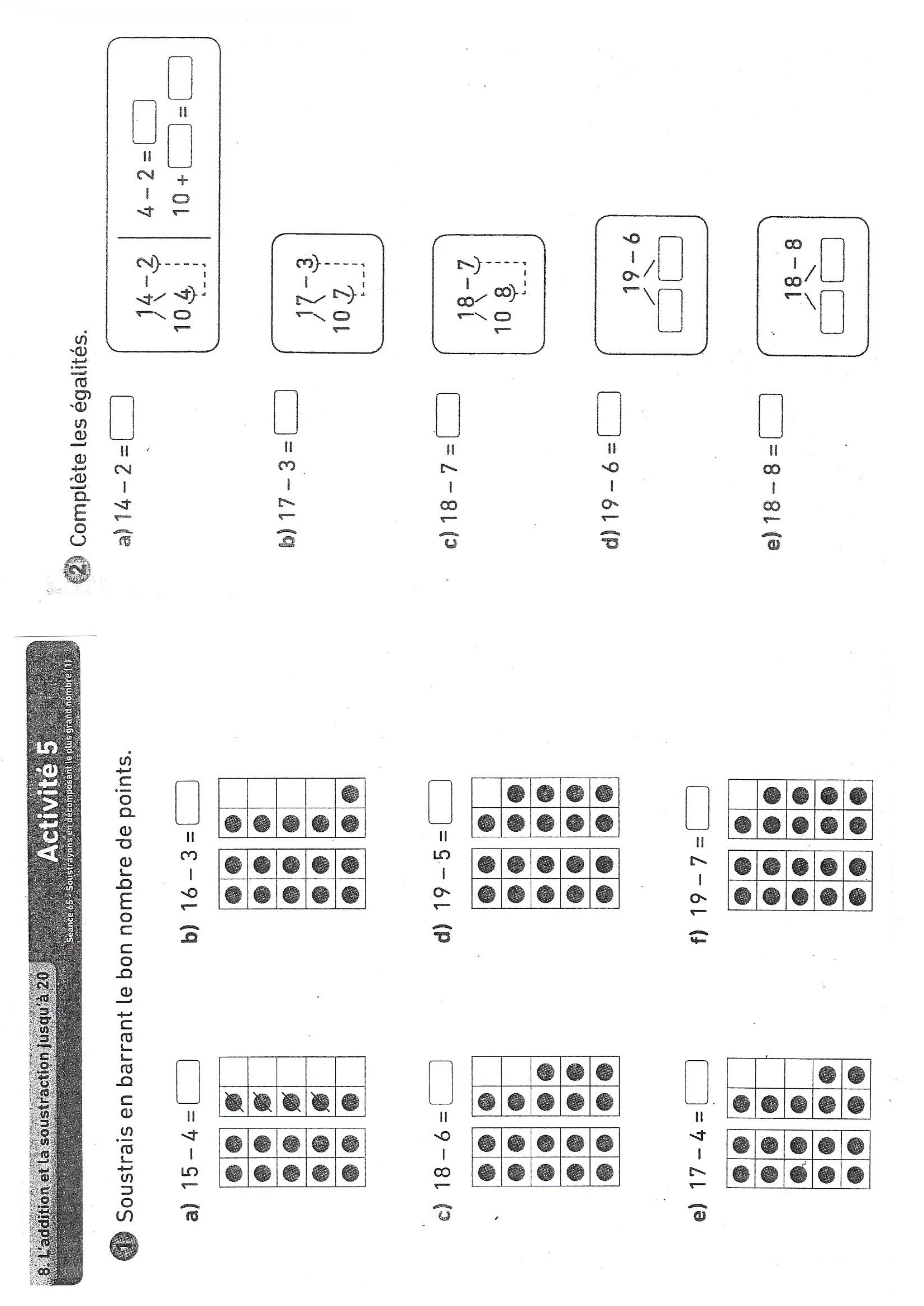 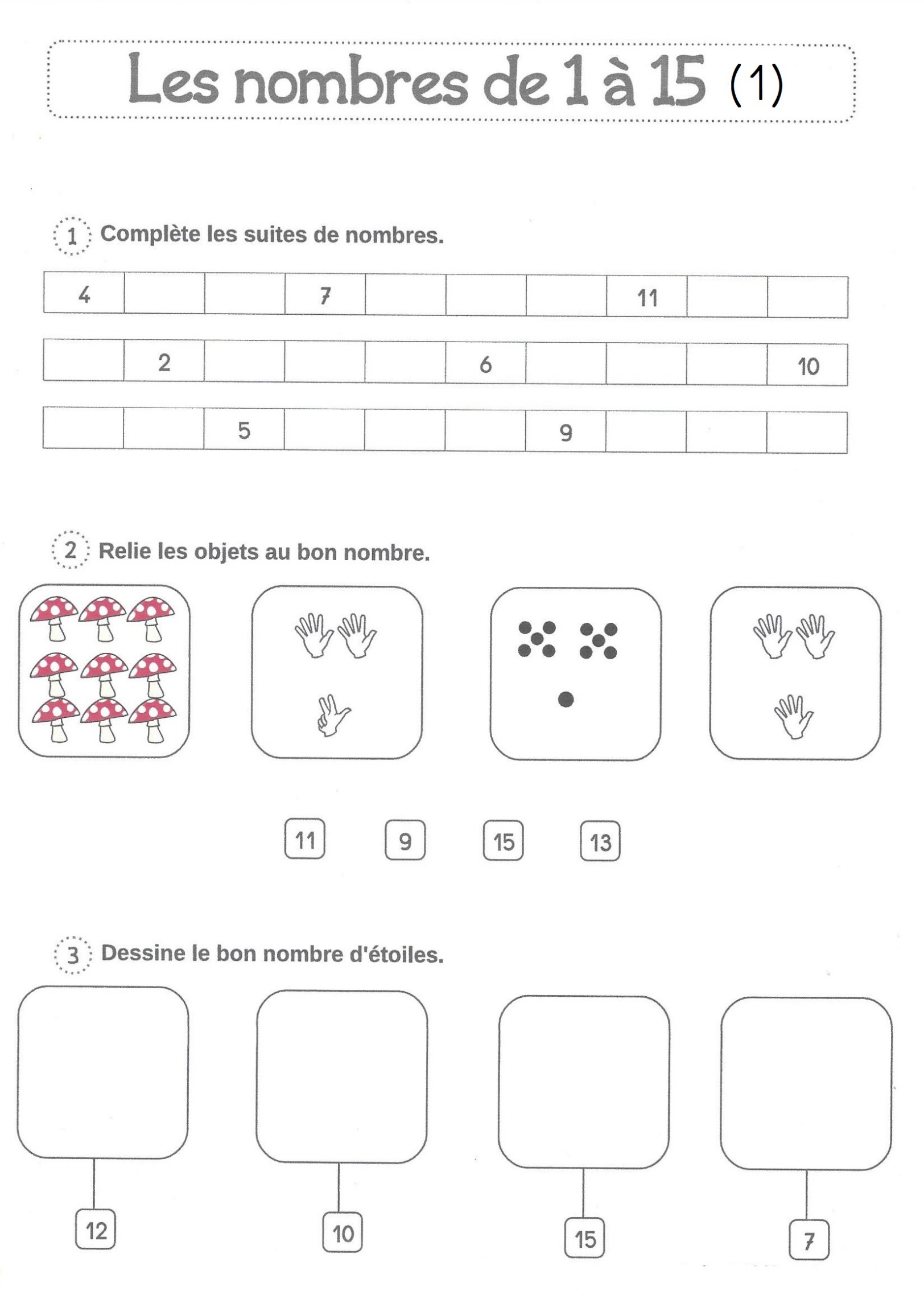 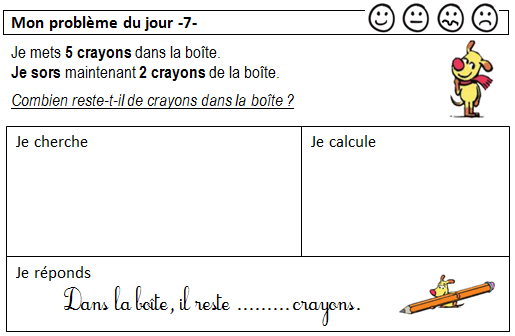 